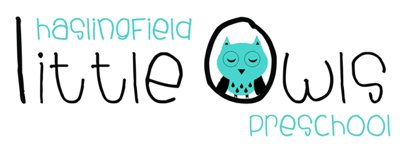 Weekly Newsletter21st June 2019Dear Little Owls Parents and Carers,This week….On Monday we celebrated Orin’s Little Owls 4th birthday-happy birthday Orin! On Tuesday our Moonbeams (pre-school children) visited school and came back very excited to tell us all about it! Our book this week has been ‘Pip and Posy: The New Friend.’ It has been lovely hearing all the children talk about what being a good friend means and how they look after each other. We also sand 5 currant buns and at the end when there is none left for the adult the children were very quick to share their currant bun; how kind! It has been so wonderful to see the children indepedently playing and singing this song with the props during the week.Next week…Our song of the week will be ‘Once I Caught a Fish Alive’ which is ideal for counting and finger dexterity. Our 3 and 4 year old’s focus book will be story will be ‘Little Owl’s First Day’; a book about starting school. Our 2 year olds will continue to read stories about managing feelings.Hours for SeptemberIf you haven’t done so already please can you return your hours for September form ASAP, either by hand on email to Julie. We urgently need these back to secure your requested hours so we can give availability to new starters and also so we can arrange staff hours.Health Visitor and School Nurse Duty DeskThe Health Visiting team is a service which is there to support the families/carers of pre-school children. The system for contacting a Health Visitor has now changed so there is a duty desk you can call which is 0300 029 5050. This is a great service and it is there to support:parenting to include establishing sleep routines and behaviour boundaries parental health e.g. where to access health advice breast feeding and nutrition advice child development advice safeguarding e.g. recognition of indicators of child abuse and vulnerability (including acting on, referring and working with families)Emotional health and well-being of the familysupporting children with additional needsNewborn Behavioural Observations (NBO)Healthy lifestyle choicesSchool readiness.We also really encourage you to speak to us at Little Owls if you need any advice or support. The above number is also the number to call when your child goes to school and they will then be under the School Nurse team.Parent Drop-In Dates Summer Term – Haslingfield Primary SchoolAimed at offering parents and carers of children age 4-11 years a supportive and informal environment in which to talk about any parenting/behavioural issuesJuly 1st – 14:15-15:15 Parents Drop-inJuly 15th – 14:15-15:15 Parents Drop-inStrawberry FayreThis year's Strawberry Fayre is Friday 12th July from 5-7.30. It's a lovely village event run between Owls and the Methodist Church. Volunteers are needed to help out, especially for the stalls. It's not an arduous job, and children can help out too. If there are two volunteers per stall, it makes it more fun as you can take turns having a break.The sign up sheet will be at Owls. We need food for the buffet and cakes for the cake stall. Let me know if you have any questions.Here's the event facebook page - please do share it! https://www.facebook.com/events/1637660669700129/RotasWe hope you enjoy your weekend!Best wishes fromAbby, Anita, Sobia, Hayley and JulieThe Little Owls Team07704 908109Week beginningFruitBeginning (Mon/Tue)Middle (Wed/Thu)Washing Bag24th June8 Bananas each8 Apples each8 Pears each8 Satsumas eachMollyOrinZachMerrynDelphiArchieElliotIrisJessica L(Wed)1st July8 Bananas each8 Apples each8 Pears each8 Satsumas eachWilliamJackDavidJessica SFreyaMaisieHattieEmily BMerryn(Fri)